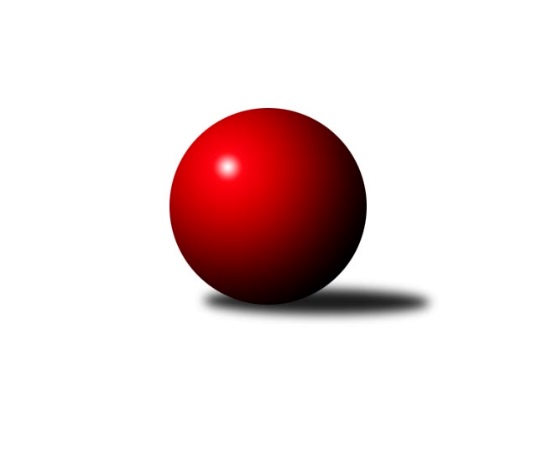 Č.17Ročník 2019/2020	28.5.2024 Severočeská divize 2019/2020Statistika 17. kolaTabulka družstev:		družstvo	záp	výh	rem	proh	skore	sety	průměr	body	plné	dorážka	chyby	1.	TJ VTŽ Chomutov	17	14	1	2	95.5 : 40.5 	(126.5 : 77.5)	2642	29	1794	848	25.7	2.	TJ Sokol Údlice	17	13	0	4	82.0 : 54.0 	(119.0 : 85.0)	2587	26	1787	800	29.2	3.	TJ Jiskra Nový Bor	17	11	3	3	89.5 : 46.5 	(115.0 : 89.0)	2610	25	1785	825	35	4.	SK Skalice	17	11	0	6	80.0 : 56.0 	(116.0 : 88.0)	2546	22	1769	777	36.1	5.	TJ Lokomotiva Liberec	17	10	1	6	75.5 : 60.5 	(104.5 : 99.5)	2533	21	1740	792	34.9	6.	TJ Bižuterie Jablonec n. N.	16	8	2	6	67.5 : 60.5 	(97.0 : 95.0)	2525	18	1758	768	40.9	7.	TJ KK Louny	16	7	1	8	64.0 : 64.0 	(100.5 : 91.5)	2608	15	1794	814	33.4	8.	TJ Doksy	16	7	1	8	61.0 : 67.0 	(91.0 : 101.0)	2499	15	1731	768	36.8	9.	SK Plaston Šluknov	17	7	1	9	60.0 : 76.0 	(94.5 : 109.5)	2563	15	1764	800	32.3	10.	TJ Kovostroj Děčín	16	3	1	12	46.0 : 82.0 	(86.5 : 105.5)	2543	7	1761	782	42.6	11.	TJ Dynamo Liberec B	17	2	1	14	47.5 : 88.5 	(79.5 : 124.5)	2458	5	1722	736	41.2	12.	SK Děčín	17	1	0	16	31.5 : 104.5 	(70.0 : 134.0)	2408	2	1691	717	55.6Tabulka doma:		družstvo	záp	výh	rem	proh	skore	sety	průměr	body	maximum	minimum	1.	SK Skalice	9	9	0	0	61.0 : 11.0 	(84.0 : 24.0)	2830	18	2924	2728	2.	TJ Jiskra Nový Bor	9	7	2	0	57.0 : 15.0 	(67.5 : 40.5)	2571	16	2633	2515	3.	TJ VTŽ Chomutov	9	8	0	1	52.5 : 19.5 	(72.5 : 35.5)	2734	16	2832	2547	4.	TJ Sokol Údlice	8	7	0	1	42.5 : 21.5 	(63.5 : 32.5)	2669	14	2750	2603	5.	TJ Lokomotiva Liberec	9	7	0	2	44.5 : 27.5 	(60.5 : 47.5)	2590	14	2706	2461	6.	SK Plaston Šluknov	8	5	1	2	35.0 : 29.0 	(49.0 : 47.0)	2590	11	2682	2486	7.	TJ KK Louny	8	4	1	3	36.0 : 28.0 	(52.5 : 43.5)	2724	9	2817	2638	8.	TJ Bižuterie Jablonec n. N.	9	4	1	4	36.0 : 36.0 	(57.5 : 50.5)	2510	9	2548	2447	9.	TJ Doksy	7	4	0	3	31.0 : 25.0 	(47.5 : 36.5)	2521	8	2583	2436	10.	TJ Kovostroj Děčín	8	2	1	5	22.0 : 42.0 	(40.0 : 56.0)	2390	5	2471	2325	11.	TJ Dynamo Liberec B	8	2	0	6	26.0 : 38.0 	(40.0 : 56.0)	2570	4	2678	2449	12.	SK Děčín	8	1	0	7	16.5 : 47.5 	(37.0 : 59.0)	2401	2	2504	2292Tabulka venku:		družstvo	záp	výh	rem	proh	skore	sety	průměr	body	maximum	minimum	1.	TJ VTŽ Chomutov	8	6	1	1	43.0 : 21.0 	(54.0 : 42.0)	2629	13	2810	2487	2.	TJ Sokol Údlice	9	6	0	3	39.5 : 32.5 	(55.5 : 52.5)	2577	12	2663	2479	3.	TJ Bižuterie Jablonec n. N.	7	4	1	2	31.5 : 24.5 	(39.5 : 44.5)	2528	9	2736	2338	4.	TJ Jiskra Nový Bor	8	4	1	3	32.5 : 31.5 	(47.5 : 48.5)	2616	9	2815	2521	5.	TJ Lokomotiva Liberec	8	3	1	4	31.0 : 33.0 	(44.0 : 52.0)	2526	7	2757	2406	6.	TJ Doksy	9	3	1	5	30.0 : 42.0 	(43.5 : 64.5)	2497	7	2703	2356	7.	TJ KK Louny	8	3	0	5	28.0 : 36.0 	(48.0 : 48.0)	2591	6	2740	2489	8.	SK Skalice	8	2	0	6	19.0 : 45.0 	(32.0 : 64.0)	2506	4	2655	2301	9.	SK Plaston Šluknov	9	2	0	7	25.0 : 47.0 	(45.5 : 62.5)	2561	4	2703	2435	10.	TJ Kovostroj Děčín	8	1	0	7	24.0 : 40.0 	(46.5 : 49.5)	2562	2	2708	2449	11.	TJ Dynamo Liberec B	9	0	1	8	21.5 : 50.5 	(39.5 : 68.5)	2454	1	2609	2336	12.	SK Děčín	9	0	0	9	15.0 : 57.0 	(33.0 : 75.0)	2409	0	2663	2214Tabulka podzimní části:		družstvo	záp	výh	rem	proh	skore	sety	průměr	body	doma	venku	1.	TJ Sokol Údlice	11	10	0	1	61.5 : 26.5 	(81.5 : 50.5)	2599	20 	5 	0 	0 	5 	0 	1	2.	TJ Jiskra Nový Bor	11	8	1	2	57.5 : 30.5 	(76.0 : 56.0)	2603	17 	4 	1 	0 	4 	0 	2	3.	TJ VTŽ Chomutov	11	8	1	2	57.5 : 30.5 	(76.0 : 56.0)	2582	17 	5 	0 	1 	3 	1 	1	4.	SK Skalice	11	7	0	4	50.0 : 38.0 	(73.0 : 59.0)	2575	14 	6 	0 	0 	1 	0 	4	5.	TJ KK Louny	11	6	1	4	50.0 : 38.0 	(73.0 : 59.0)	2594	13 	3 	1 	1 	3 	0 	3	6.	TJ Bižuterie Jablonec n. N.	11	6	1	4	44.5 : 43.5 	(64.0 : 68.0)	2559	13 	2 	1 	3 	4 	0 	1	7.	TJ Doksy	11	5	1	5	44.0 : 44.0 	(65.5 : 66.5)	2483	11 	4 	0 	2 	1 	1 	3	8.	SK Plaston Šluknov	11	5	0	6	39.0 : 49.0 	(62.0 : 70.0)	2552	10 	3 	0 	2 	2 	0 	4	9.	TJ Lokomotiva Liberec	11	4	1	6	40.5 : 47.5 	(64.0 : 68.0)	2484	9 	3 	0 	2 	1 	1 	4	10.	TJ Dynamo Liberec B	11	2	0	9	35.0 : 53.0 	(56.0 : 76.0)	2497	4 	2 	0 	4 	0 	0 	5	11.	TJ Kovostroj Děčín	11	2	0	9	28.0 : 60.0 	(59.0 : 73.0)	2545	4 	2 	0 	4 	0 	0 	5	12.	SK Děčín	11	0	0	11	20.5 : 67.5 	(42.0 : 90.0)	2420	0 	0 	0 	5 	0 	0 	6Tabulka jarní části:		družstvo	záp	výh	rem	proh	skore	sety	průměr	body	doma	venku	1.	TJ VTŽ Chomutov	6	6	0	0	38.0 : 10.0 	(50.5 : 21.5)	2761	12 	3 	0 	0 	3 	0 	0 	2.	TJ Lokomotiva Liberec	6	6	0	0	35.0 : 13.0 	(40.5 : 31.5)	2669	12 	4 	0 	0 	2 	0 	0 	3.	TJ Jiskra Nový Bor	6	3	2	1	32.0 : 16.0 	(39.0 : 33.0)	2620	8 	3 	1 	0 	0 	1 	1 	4.	SK Skalice	6	4	0	2	30.0 : 18.0 	(43.0 : 29.0)	2564	8 	3 	0 	0 	1 	0 	2 	5.	TJ Sokol Údlice	6	3	0	3	20.5 : 27.5 	(37.5 : 34.5)	2585	6 	2 	0 	1 	1 	0 	2 	6.	TJ Bižuterie Jablonec n. N.	5	2	1	2	23.0 : 17.0 	(33.0 : 27.0)	2455	5 	2 	0 	1 	0 	1 	1 	7.	SK Plaston Šluknov	6	2	1	3	21.0 : 27.0 	(32.5 : 39.5)	2597	5 	2 	1 	0 	0 	0 	3 	8.	TJ Doksy	5	2	0	3	17.0 : 23.0 	(25.5 : 34.5)	2508	4 	0 	0 	1 	2 	0 	2 	9.	TJ Kovostroj Děčín	5	1	1	3	18.0 : 22.0 	(27.5 : 32.5)	2493	3 	0 	1 	1 	1 	0 	2 	10.	TJ KK Louny	5	1	0	4	14.0 : 26.0 	(27.5 : 32.5)	2667	2 	1 	0 	2 	0 	0 	2 	11.	SK Děčín	6	1	0	5	11.0 : 37.0 	(28.0 : 44.0)	2394	2 	1 	0 	2 	0 	0 	3 	12.	TJ Dynamo Liberec B	6	0	1	5	12.5 : 35.5 	(23.5 : 48.5)	2449	1 	0 	0 	2 	0 	1 	3 Zisk bodů pro družstvo:		jméno hráče	družstvo	body	zápasy	v %	dílčí body	sety	v %	1.	Jiří Klíma st.	TJ Doksy 	15	/	16	(94%)	26.5	/	32	(83%)	2.	Stanislav Šmíd ml.	TJ VTŽ Chomutov 	15	/	17	(88%)	23.5	/	34	(69%)	3.	Karel Valeš 	TJ VTŽ Chomutov 	14	/	17	(82%)	30.5	/	34	(90%)	4.	Václav Vlk 	TJ Lokomotiva Liberec 	14	/	17	(82%)	25	/	34	(74%)	5.	Petr Kout 	TJ Jiskra Nový Bor 	14	/	17	(82%)	24	/	34	(71%)	6.	Alena Dunková 	TJ Jiskra Nový Bor 	12.5	/	17	(74%)	24	/	34	(71%)	7.	Petr Vajnar 	SK Plaston Šluknov 	12	/	14	(86%)	23	/	28	(82%)	8.	Patrik Lojda 	TJ KK Louny 	12	/	15	(80%)	24	/	30	(80%)	9.	Lenka Kohlíčková 	TJ Jiskra Nový Bor 	12	/	16	(75%)	22.5	/	32	(70%)	10.	Petr Lukšík 	TJ VTŽ Chomutov 	12	/	17	(71%)	21.5	/	34	(63%)	11.	Martin Vršan 	TJ Sokol Údlice 	11.5	/	16	(72%)	23	/	32	(72%)	12.	Vladimír Hurník 	TJ Sokol Údlice 	11	/	15	(73%)	23	/	30	(77%)	13.	Jan Zeman 	TJ Bižuterie Jablonec n. N. 	10	/	13	(77%)	17	/	26	(65%)	14.	Zdeněk Pecina st.	TJ Dynamo Liberec B 	10	/	14	(71%)	16	/	28	(57%)	15.	Eduard Kezer ml.	SK Skalice 	10	/	15	(67%)	15	/	30	(50%)	16.	Daniela Hlaváčová 	TJ KK Louny 	10	/	15	(67%)	14	/	30	(47%)	17.	David Vincze 	TJ Bižuterie Jablonec n. N. 	10	/	16	(63%)	21	/	32	(66%)	18.	Aleš Havlík 	TJ Lokomotiva Liberec 	10	/	16	(63%)	17	/	32	(53%)	19.	Oldřich Vlasák 	SK Skalice 	10	/	17	(59%)	19.5	/	34	(57%)	20.	Martin Kortan 	TJ Jiskra Nový Bor 	10	/	17	(59%)	19	/	34	(56%)	21.	Petr Kohlíček 	TJ Jiskra Nový Bor 	10	/	17	(59%)	15	/	34	(44%)	22.	Libor Hrnčíř 	SK Skalice 	9	/	12	(75%)	19	/	24	(79%)	23.	Stanislav Šmíd st.	TJ VTŽ Chomutov 	9	/	14	(64%)	17	/	28	(61%)	24.	Pavel Piskoř 	TJ Kovostroj Děčín 	9	/	14	(64%)	17	/	28	(61%)	25.	Zdeněk Vokatý 	TJ Bižuterie Jablonec n. N. 	9	/	14	(64%)	13.5	/	28	(48%)	26.	Jaroslav Verner 	TJ Sokol Údlice 	9	/	15	(60%)	20.5	/	30	(68%)	27.	Ladislav Javorek ml.	SK Skalice 	9	/	15	(60%)	20.5	/	30	(68%)	28.	Tomáš Novák 	TJ Kovostroj Děčín 	9	/	15	(60%)	20	/	30	(67%)	29.	Eliška Marušáková 	SK Plaston Šluknov 	9	/	15	(60%)	15.5	/	30	(52%)	30.	Miloslav Plíšek 	SK Děčín 	9	/	17	(53%)	19	/	34	(56%)	31.	Radek Mach 	SK Děčín 	8.5	/	15	(57%)	15.5	/	30	(52%)	32.	Jana Susková 	TJ Lokomotiva Liberec 	8.5	/	16	(53%)	15	/	32	(47%)	33.	Oldřich Fadrhons 	TJ Sokol Údlice 	8	/	11	(73%)	14	/	22	(64%)	34.	Vojtěch Trojan 	TJ Dynamo Liberec B 	8	/	13	(62%)	16	/	26	(62%)	35.	Robert Häring 	SK Skalice 	8	/	14	(57%)	18	/	28	(64%)	36.	Libor Marek 	TJ KK Louny 	8	/	14	(57%)	14	/	28	(50%)	37.	Radek Marušák 	SK Plaston Šluknov 	8	/	17	(47%)	18	/	34	(53%)	38.	Jan Pašek ml.	TJ Lokomotiva Liberec 	7	/	9	(78%)	10.5	/	18	(58%)	39.	Radek Jung 	TJ KK Louny 	7	/	13	(54%)	15	/	26	(58%)	40.	Jana Kořínková 	TJ Lokomotiva Liberec 	7	/	13	(54%)	14	/	26	(54%)	41.	Václav Paluska 	TJ Doksy 	7	/	14	(50%)	12	/	28	(43%)	42.	Stanislav Rada 	TJ VTŽ Chomutov 	7	/	15	(47%)	17	/	30	(57%)	43.	Jiří Kuric 	TJ Doksy 	7	/	15	(47%)	16.5	/	30	(55%)	44.	Miroslav Pastyřík 	TJ Bižuterie Jablonec n. N. 	7	/	15	(47%)	12.5	/	30	(42%)	45.	Jiří Šácha 	SK Skalice 	7	/	15	(47%)	11	/	30	(37%)	46.	Jaroslava Vacková 	TJ Doksy 	7	/	16	(44%)	14.5	/	32	(45%)	47.	Petr Mako 	TJ Sokol Údlice 	6.5	/	13	(50%)	16	/	26	(62%)	48.	Ladislav Wajsar ml.	TJ Dynamo Liberec B 	6.5	/	14	(46%)	14	/	28	(50%)	49.	Adéla Molnár Exnerová 	TJ Kovostroj Děčín 	6	/	13	(46%)	8	/	26	(31%)	50.	Josef Březina 	TJ Doksy 	6	/	16	(38%)	13.5	/	32	(42%)	51.	Ludvík Szabo 	TJ Dynamo Liberec B 	6	/	17	(35%)	11.5	/	34	(34%)	52.	Pavel Nežádal 	TJ Bižuterie Jablonec n. N. 	5.5	/	9	(61%)	10	/	18	(56%)	53.	Robert Suchomel st.	TJ VTŽ Chomutov 	5.5	/	12	(46%)	12	/	24	(50%)	54.	Ladislav Bírovka 	TJ Kovostroj Děčín 	5	/	9	(56%)	10	/	18	(56%)	55.	Miroslav Zítek 	TJ Sokol Údlice 	5	/	11	(45%)	9.5	/	22	(43%)	56.	Jiří Kucej 	TJ Doksy 	5	/	11	(45%)	6	/	22	(27%)	57.	Martin Ledwoň 	SK Děčín 	5	/	15	(33%)	13	/	30	(43%)	58.	Ladislav Hojný 	SK Plaston Šluknov 	5	/	15	(33%)	11	/	30	(37%)	59.	Zdeněk Pecina ml.	TJ Dynamo Liberec B 	4	/	7	(57%)	8	/	14	(57%)	60.	Miloš Chovanec 	TJ KK Louny 	4	/	9	(44%)	12	/	18	(67%)	61.	Jiří Tůma 	TJ Bižuterie Jablonec n. N. 	4	/	11	(36%)	9	/	22	(41%)	62.	František Dobiáš 	TJ Sokol Údlice 	4	/	12	(33%)	11	/	24	(46%)	63.	Jiří Piskáček 	SK Skalice 	4	/	12	(33%)	11	/	24	(46%)	64.	Jan Sklenář 	SK Plaston Šluknov 	4	/	12	(33%)	9.5	/	24	(40%)	65.	Václav Valenta ml.	TJ KK Louny 	4	/	14	(29%)	11.5	/	28	(41%)	66.	Kamila Ledwoňová 	SK Děčín 	4	/	16	(25%)	10	/	32	(31%)	67.	Emílie Císařovská 	TJ Dynamo Liberec B 	4	/	16	(25%)	7	/	32	(22%)	68.	Jan Řeřicha 	TJ Jiskra Nový Bor 	3	/	6	(50%)	6	/	12	(50%)	69.	Jiří Pachl 	TJ Lokomotiva Liberec 	3	/	7	(43%)	8	/	14	(57%)	70.	František Tomik 	SK Plaston Šluknov 	3	/	7	(43%)	5	/	14	(36%)	71.	Jitka Rollová 	TJ KK Louny 	3	/	8	(38%)	8	/	16	(50%)	72.	Petr Veselý 	TJ Kovostroj Děčín 	3	/	14	(21%)	10.5	/	28	(38%)	73.	Nataša Kovačovičová 	TJ Lokomotiva Liberec 	3	/	15	(20%)	9	/	30	(30%)	74.	Roman Slavík 	TJ Kovostroj Děčín 	2	/	2	(100%)	3	/	4	(75%)	75.	Miloš Holý 	TJ Bižuterie Jablonec n. N. 	2	/	4	(50%)	5	/	8	(63%)	76.	Anton Zajac 	TJ Lokomotiva Liberec 	2	/	4	(50%)	5	/	8	(63%)	77.	Ondřej Šmíd 	TJ VTŽ Chomutov 	2	/	4	(50%)	3.5	/	8	(44%)	78.	Jan Holanec st.	TJ Dynamo Liberec B 	2	/	12	(17%)	5	/	24	(21%)	79.	Václav Kořánek 	SK Plaston Šluknov 	2	/	13	(15%)	7.5	/	26	(29%)	80.	Pavel Jablonický 	TJ Kovostroj Děčín 	2	/	16	(13%)	6.5	/	32	(20%)	81.	Antonín Hrabě 	TJ Kovostroj Děčín 	1	/	1	(100%)	2	/	2	(100%)	82.	Miroslav Rejchrt 	TJ Kovostroj Děčín 	1	/	1	(100%)	2	/	2	(100%)	83.	Matouš Janda 	TJ Bižuterie Jablonec n. N. 	1	/	1	(100%)	2	/	2	(100%)	84.	Daniel Paterko 	TJ Bižuterie Jablonec n. N. 	1	/	1	(100%)	2	/	2	(100%)	85.	Dančo Bosilkov 	TJ VTŽ Chomutov 	1	/	1	(100%)	1	/	2	(50%)	86.	Pavel Nevole 	TJ Kovostroj Děčín 	1	/	2	(50%)	3	/	4	(75%)	87.	Jan Koldan 	SK Plaston Šluknov 	1	/	2	(50%)	3	/	4	(75%)	88.	Eduard Kezer st.	SK Skalice 	1	/	2	(50%)	2	/	4	(50%)	89.	Miroslav Bachor 	TJ Kovostroj Děčín 	1	/	2	(50%)	2	/	4	(50%)	90.	Radek Chomout 	TJ Dynamo Liberec B 	1	/	2	(50%)	1	/	4	(25%)	91.	Petr Kramer 	SK Děčín 	1	/	3	(33%)	2	/	6	(33%)	92.	Simona Šťastná 	TJ Jiskra Nový Bor 	1	/	3	(33%)	2	/	6	(33%)	93.	Jaromír Tomášek 	TJ Lokomotiva Liberec 	1	/	3	(33%)	1	/	6	(17%)	94.	Martin Vondráček 	TJ Sokol Údlice 	1	/	4	(25%)	2	/	8	(25%)	95.	Filip Hons 	TJ Bižuterie Jablonec n. N. 	1	/	6	(17%)	3	/	12	(25%)	96.	Michal Gajdušek 	TJ Jiskra Nový Bor 	1	/	9	(11%)	2.5	/	18	(14%)	97.	Pavel Čubr 	SK Děčín 	1	/	13	(8%)	4.5	/	26	(17%)	98.	Aleš Glaser 	SK Děčín 	1	/	13	(8%)	4	/	26	(15%)	99.	Michal Buga 	TJ Bižuterie Jablonec n. N. 	0	/	1	(0%)	1	/	2	(50%)	100.	Marek Valenta 	TJ Dynamo Liberec B 	0	/	1	(0%)	0	/	2	(0%)	101.	Miroslav Kesner 	TJ KK Louny 	0	/	1	(0%)	0	/	2	(0%)	102.	Zbyněk Vytiska 	TJ VTŽ Chomutov 	0	/	1	(0%)	0	/	2	(0%)	103.	Zdeněk Jonáš 	SK Plaston Šluknov 	0	/	1	(0%)	0	/	2	(0%)	104.	Jiří Jablonický 	TJ Kovostroj Děčín 	0	/	1	(0%)	0	/	2	(0%)	105.	Filip Prokeš 	TJ VTŽ Chomutov 	0	/	1	(0%)	0	/	2	(0%)	106.	Václav Valenta st.	TJ KK Louny 	0	/	1	(0%)	0	/	2	(0%)	107.	František Pfeifer 	TJ KK Louny 	0	/	2	(0%)	1	/	4	(25%)	108.	Zdeněk Chadraba 	TJ Doksy 	0	/	2	(0%)	1	/	4	(25%)	109.	Miroslav Sodomka 	TJ KK Louny 	0	/	2	(0%)	1	/	4	(25%)	110.	Radek Kozák 	TJ Doksy 	0	/	2	(0%)	1	/	4	(25%)	111.	Rudolf Tesařík 	TJ VTŽ Chomutov 	0	/	2	(0%)	0.5	/	4	(13%)	112.	Hana Machová 	SK Děčín 	0	/	2	(0%)	0.5	/	4	(13%)	113.	Hana Vnoučková 	TJ Dynamo Liberec B 	0	/	3	(0%)	0	/	6	(0%)	114.	Emil Campr 	TJ Sokol Údlice 	0	/	3	(0%)	0	/	6	(0%)	115.	Ivan Novotný 	SK Děčín 	0	/	4	(0%)	1.5	/	8	(19%)	116.	Jiří Pádivý 	TJ Doksy 	0	/	4	(0%)	0	/	8	(0%)	117.	Tomáš Mrázek 	TJ Kovostroj Děčín 	0	/	5	(0%)	2.5	/	10	(25%)Průměry na kuželnách:		kuželna	průměr	plné	dorážka	chyby	výkon na hráče	1.	Skalice u České Lípy, 1-2	2714	1864	849	41.8	(452.4)	2.	Louny, 1-2	2703	1836	866	33.1	(450.5)	3.	TJ VTŽ Chomutov, 1-2	2671	1818	853	30.8	(445.3)	4.	Šluknov, 1-2	2577	1772	805	33.5	(429.6)	5.	Údlice, 1-2	2576	1771	805	32.1	(429.5)	6.	Sport Park Liberec, 1-4	2571	1764	807	34.1	(428.7)	7.	TJ Bižuterie Jablonec nad Nisou, 1-4	2511	1737	774	43.4	(418.6)	8.	Nový Bor, 1-2	2508	1747	761	46.2	(418.1)	9.	Doksy, 1-2	2484	1702	781	28.4	(414.0)	10.	Česká Kamenice, 1-2	2444	1708	735	45.6	(407.4)	11.	Kovostroj Děčín, 1-2	2418	1679	739	38.0	(403.1)Nejlepší výkony na kuželnách:Skalice u České Lípy, 1-2SK Skalice	2924	13. kolo	Oldřich Vlasák 	SK Skalice	541	4. koloSK Skalice	2902	15. kolo	Eduard Kezer st.	SK Skalice	530	13. koloSK Skalice	2863	4. kolo	Oldřich Vlasák 	SK Skalice	522	15. koloSK Skalice	2854	17. kolo	Libor Hrnčíř 	SK Skalice	518	9. koloSK Skalice	2854	9. kolo	Ladislav Javorek ml.	SK Skalice	517	7. koloSK Skalice	2840	10. kolo	Ladislav Javorek ml.	SK Skalice	517	9. koloSK Skalice	2753	7. kolo	Martin Vršan 	TJ Sokol Údlice	516	15. koloSK Skalice	2750	3. kolo	Oldřich Vlasák 	SK Skalice	511	10. koloTJ KK Louny	2740	13. kolo	Jiří Šácha 	SK Skalice	511	15. koloTJ Bižuterie Jablonec n. N.	2736	10. kolo	Tomáš Novák 	TJ Kovostroj Děčín	508	7. koloLouny, 1-2TJ KK Louny	2817	6. kolo	Alena Dunková 	TJ Jiskra Nový Bor	522	2. koloTJ Jiskra Nový Bor	2815	2. kolo	Jiří Klíma st.	TJ Doksy	509	9. koloTJ VTŽ Chomutov	2810	12. kolo	Karel Valeš 	TJ VTŽ Chomutov	508	12. koloTJ KK Louny	2772	9. kolo	Lenka Kohlíčková 	TJ Jiskra Nový Bor	504	2. koloTJ KK Louny	2769	7. kolo	Patrik Lojda 	TJ KK Louny	497	9. koloTJ Lokomotiva Liberec	2757	16. kolo	Stanislav Šmíd st.	TJ VTŽ Chomutov	493	12. koloTJ KK Louny	2743	2. kolo	Jiří Kuric 	TJ Doksy	491	9. koloTJ Doksy	2703	9. kolo	Petr Kohlíček 	TJ Jiskra Nový Bor	486	2. koloTJ KK Louny	2694	11. kolo	Radek Jung 	TJ KK Louny	486	9. koloTJ KK Louny	2692	12. kolo	Patrik Lojda 	TJ KK Louny	485	7. koloTJ VTŽ Chomutov, 1-2TJ VTŽ Chomutov	2832	15. kolo	Karel Valeš 	TJ VTŽ Chomutov	503	8. koloTJ VTŽ Chomutov	2820	10. kolo	Robert Suchomel st.	TJ VTŽ Chomutov	495	3. koloTJ VTŽ Chomutov	2771	17. kolo	Karel Valeš 	TJ VTŽ Chomutov	494	10. koloTJ VTŽ Chomutov	2764	8. kolo	Robert Suchomel st.	TJ VTŽ Chomutov	493	15. koloTJ VTŽ Chomutov	2755	7. kolo	Stanislav Šmíd st.	TJ VTŽ Chomutov	491	17. koloTJ VTŽ Chomutov	2737	13. kolo	Stanislav Rada 	TJ VTŽ Chomutov	489	10. koloTJ VTŽ Chomutov	2731	3. kolo	Karel Valeš 	TJ VTŽ Chomutov	488	4. koloSK Děčín	2663	7. kolo	Stanislav Šmíd ml.	TJ VTŽ Chomutov	488	13. koloTJ Jiskra Nový Bor	2650	10. kolo	Stanislav Šmíd ml.	TJ VTŽ Chomutov	488	10. koloTJ VTŽ Chomutov	2649	4. kolo	Robert Suchomel st.	TJ VTŽ Chomutov	487	17. koloŠluknov, 1-2SK Plaston Šluknov	2682	12. kolo	Radek Marušák 	SK Plaston Šluknov	488	12. koloSK Plaston Šluknov	2679	16. kolo	Robert Häring 	SK Skalice	484	14. koloTJ Jiskra Nový Bor	2634	16. kolo	Petr Vajnar 	SK Plaston Šluknov	481	16. koloSK Plaston Šluknov	2623	14. kolo	Radek Marušák 	SK Plaston Šluknov	477	11. koloSK Skalice	2616	14. kolo	Petr Kout 	TJ Jiskra Nový Bor	475	16. koloSK Plaston Šluknov	2612	6. kolo	Petr Vajnar 	SK Plaston Šluknov	475	6. koloTJ Sokol Údlice	2602	9. kolo	Petr Vajnar 	SK Plaston Šluknov	469	12. koloSK Plaston Šluknov	2597	11. kolo	Karel Valeš 	TJ VTŽ Chomutov	469	6. koloTJ VTŽ Chomutov	2568	6. kolo	Oldřich Fadrhons 	TJ Sokol Údlice	466	9. koloTJ Kovostroj Děčín	2559	12. kolo	Ladislav Wajsar ml.	TJ Dynamo Liberec B	465	11. koloÚdlice, 1-2TJ Sokol Údlice	2750	8. kolo	Vladimír Hurník 	TJ Sokol Údlice	502	16. koloTJ Sokol Údlice	2683	11. kolo	Jaroslav Verner 	TJ Sokol Údlice	501	11. koloTJ Sokol Údlice	2683	5. kolo	Vladimír Hurník 	TJ Sokol Údlice	498	12. koloTJ Sokol Údlice	2674	2. kolo	Jaroslav Verner 	TJ Sokol Údlice	490	8. koloTJ Sokol Údlice	2671	6. kolo	Martin Vršan 	TJ Sokol Údlice	484	6. koloTJ VTŽ Chomutov	2659	14. kolo	Patrik Lojda 	TJ KK Louny	480	8. koloTJ Sokol Údlice	2646	12. kolo	Martin Vršan 	TJ Sokol Údlice	479	8. koloTJ Sokol Údlice	2640	16. kolo	Zdeněk Pecina st.	TJ Dynamo Liberec B	477	12. koloTJ Sokol Údlice	2603	14. kolo	Stanislav Šmíd ml.	TJ VTŽ Chomutov	473	14. koloTJ KK Louny	2602	8. kolo	Jaroslav Verner 	TJ Sokol Údlice	472	6. koloSport Park Liberec, 1-4TJ VTŽ Chomutov	2795	16. kolo	Václav Vlk 	TJ Lokomotiva Liberec	502	17. koloTJ Lokomotiva Liberec	2706	17. kolo	Oldřich Vlasák 	SK Skalice	489	5. koloSK Plaston Šluknov	2703	17. kolo	Václav Vlk 	TJ Lokomotiva Liberec	487	15. koloTJ Lokomotiva Liberec	2697	14. kolo	Stanislav Šmíd ml.	TJ VTŽ Chomutov	486	16. koloTJ Lokomotiva Liberec	2680	15. kolo	Radek Mach 	SK Děčín	485	15. koloTJ Dynamo Liberec B	2678	16. kolo	Karel Valeš 	TJ VTŽ Chomutov	485	16. koloSK Skalice	2655	5. kolo	Václav Vlk 	TJ Lokomotiva Liberec	481	6. koloTJ Jiskra Nový Bor	2641	14. kolo	Zdeněk Pecina st.	TJ Dynamo Liberec B	480	2. koloTJ Sokol Údlice	2631	3. kolo	Jiří Pachl 	TJ Lokomotiva Liberec	478	14. koloTJ Doksy	2625	13. kolo	Ladislav Wajsar ml.	TJ Dynamo Liberec B	475	16. koloTJ Bižuterie Jablonec nad Nisou, 1-4TJ Sokol Údlice	2640	4. kolo	Stanislav Šmíd ml.	TJ VTŽ Chomutov	468	9. koloTJ Lokomotiva Liberec	2612	13. kolo	Martin Vršan 	TJ Sokol Údlice	466	4. koloTJ VTŽ Chomutov	2576	9. kolo	Jiří Klíma st.	TJ Doksy	462	17. koloTJ KK Louny	2554	1. kolo	Jiří Pachl 	TJ Lokomotiva Liberec	461	13. koloTJ Bižuterie Jablonec n. N.	2548	9. kolo	Jan Zeman 	TJ Bižuterie Jablonec n. N.	460	3. koloTJ Bižuterie Jablonec n. N.	2536	17. kolo	Miroslav Pastyřík 	TJ Bižuterie Jablonec n. N.	459	15. koloTJ Jiskra Nový Bor	2529	3. kolo	Petr Vajnar 	SK Plaston Šluknov	455	15. koloTJ Bižuterie Jablonec n. N.	2524	15. kolo	Vladimír Hurník 	TJ Sokol Údlice	453	4. koloTJ Bižuterie Jablonec n. N.	2524	13. kolo	Alena Dunková 	TJ Jiskra Nový Bor	451	3. koloTJ Bižuterie Jablonec n. N.	2517	7. kolo	Jan Pašek ml.	TJ Lokomotiva Liberec	448	13. koloNový Bor, 1-2TJ Jiskra Nový Bor	2633	15. kolo	Jan Zeman 	TJ Bižuterie Jablonec n. N.	475	12. koloTJ Jiskra Nový Bor	2617	17. kolo	Petr Kohlíček 	TJ Jiskra Nový Bor	475	17. koloTJ Jiskra Nový Bor	2600	4. kolo	Alena Dunková 	TJ Jiskra Nový Bor	468	15. koloTJ KK Louny	2596	15. kolo	Alena Dunková 	TJ Jiskra Nový Bor	468	12. koloTJ Jiskra Nový Bor	2572	11. kolo	Petr Vajnar 	SK Plaston Šluknov	465	4. koloTJ Jiskra Nový Bor	2570	9. kolo	Martin Kortan 	TJ Jiskra Nový Bor	464	11. koloTJ Jiskra Nový Bor	2564	13. kolo	Petr Kohlíček 	TJ Jiskra Nový Bor	464	15. koloSK Plaston Šluknov	2561	4. kolo	Petr Kout 	TJ Jiskra Nový Bor	463	4. koloTJ Jiskra Nový Bor	2547	7. kolo	Alena Dunková 	TJ Jiskra Nový Bor	459	7. koloTJ Jiskra Nový Bor	2522	12. kolo	Alena Dunková 	TJ Jiskra Nový Bor	457	4. koloDoksy, 1-2TJ VTŽ Chomutov	2592	2. kolo	Jiří Kuric 	TJ Doksy	471	6. koloTJ Doksy	2583	2. kolo	Jiří Kuric 	TJ Doksy	467	8. koloTJ Doksy	2555	8. kolo	Jiří Kuric 	TJ Doksy	465	2. koloTJ Doksy	2550	6. kolo	Stanislav Šmíd ml.	TJ VTŽ Chomutov	465	2. koloTJ Bižuterie Jablonec n. N.	2544	5. kolo	Jiří Klíma st.	TJ Doksy	465	5. koloTJ Doksy	2542	3. kolo	Jiří Klíma st.	TJ Doksy	456	2. koloTJ Doksy	2502	10. kolo	Filip Hons 	TJ Bižuterie Jablonec n. N.	448	5. koloTJ Doksy	2479	5. kolo	Václav Paluska 	TJ Doksy	446	2. koloSK Skalice	2447	16. kolo	Jan Zeman 	TJ Bižuterie Jablonec n. N.	446	5. koloTJ Lokomotiva Liberec	2444	8. kolo	Václav Paluska 	TJ Doksy	445	8. koloČeská Kamenice, 1-2SK Plaston Šluknov	2608	8. kolo	Radek Marušák 	SK Plaston Šluknov	476	8. koloTJ Jiskra Nový Bor	2521	6. kolo	Petr Kout 	TJ Jiskra Nový Bor	468	6. koloTJ Sokol Údlice	2507	10. kolo	Petr Vajnar 	SK Plaston Šluknov	457	8. koloTJ Lokomotiva Liberec	2507	2. kolo	Václav Vlk 	TJ Lokomotiva Liberec	455	2. koloSK Děčín	2504	8. kolo	Radek Mach 	SK Děčín	450	8. koloTJ Kovostroj Děčín	2489	16. kolo	Miloslav Plíšek 	SK Děčín	445	8. koloTJ KK Louny	2489	5. kolo	Václav Kořánek 	SK Plaston Šluknov	445	8. koloSK Děčín	2456	6. kolo	Jiří Kuric 	TJ Doksy	443	12. koloTJ Doksy	2447	12. kolo	Libor Marek 	TJ KK Louny	442	5. koloSK Děčín	2421	14. kolo	Jana Kořínková 	TJ Lokomotiva Liberec	441	2. koloKovostroj Děčín, 1-2TJ VTŽ Chomutov	2557	5. kolo	Tomáš Novák 	TJ Kovostroj Děčín	463	4. koloTJ Sokol Údlice	2538	13. kolo	Stanislav Šmíd ml.	TJ VTŽ Chomutov	449	5. koloSK Plaston Šluknov	2528	3. kolo	Jaroslav Verner 	TJ Sokol Údlice	447	13. koloTJ Kovostroj Děčín	2471	5. kolo	Petr Vajnar 	SK Plaston Šluknov	443	3. koloTJ Kovostroj Děčín	2449	10. kolo	Pavel Piskoř 	TJ Kovostroj Děčín	442	10. koloTJ Kovostroj Děčín	2449	4. kolo	Petr Lukšík 	TJ VTŽ Chomutov	441	5. koloTJ Bižuterie Jablonec n. N.	2427	8. kolo	Eliška Marušáková 	SK Plaston Šluknov	441	3. koloTJ Lokomotiva Liberec	2418	10. kolo	Vojtěch Trojan 	TJ Dynamo Liberec B	441	15. koloTJ Doksy	2404	1. kolo	Karel Valeš 	TJ VTŽ Chomutov	438	5. koloTJ Dynamo Liberec B	2368	15. kolo	Pavel Piskoř 	TJ Kovostroj Děčín	435	13. koloČetnost výsledků:	8.0 : 0.0	7x	7.0 : 1.0	12x	6.5 : 1.5	2x	6.0 : 2.0	22x	5.0 : 3.0	17x	4.0 : 4.0	6x	3.0 : 5.0	7x	2.5 : 5.5	1x	2.0 : 6.0	16x	1.5 : 6.5	1x	1.0 : 7.0	9x